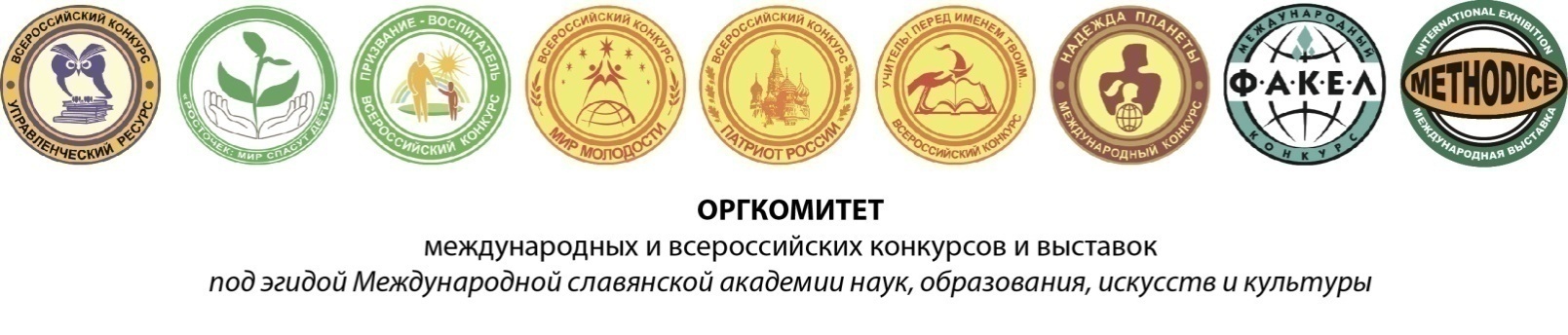 СЕМИНАР ПроФЕССИОНАЛЬНЫЕ конкурсы и выставки в ПАРАДИГМЕ ФГОС Семинар проводит проф. Черник Борис Петрович - главный эксперт всероссийских и международных конкурсов под эгидой МСА, директор Международной выставки методических и программно-методических материалов «METHODICE» г. Новокузнецк                                                                       3 октября  (10.00-14.00)ПРОГРАММА СЕМИНАРА1. Особенности международных и всероссийских профессиональных конкурсов. Технология подготовки конкурсных работ (выбор темы, оптимальный алгоритм действий, содержание, структура, объем и оформление работы). Типичные недочеты и успешные элементы конкурсных материалов. Комментарии, советы и рекомендации по подготовке материалов-номинантов. 2. Информация о новом Всероссийском профессиональном конкурсе «ТЕРРИТОРИЯ ФГОС», советы экспертов жюри.3. Отражение основополагающих идей ФГОС в конкурсных материалах.4 . Информация о возможности очного участия в конкурсах.5. Информация о Международной заочной выставке методических и программно-методических материалов «METHODICE». Знакомство с выставочными экспонатами выставки .6. ИНДИВИДУАЛЬНЫЕ КОНСУЛЬТАЦИИ (советы по выбору тем конкурсных работ с позиций ФГОС, использованию приложений; оперативный просмотр планов, «набросков» и отдельных частей материалов-номинантов).Примечание 1. Слушателям выдается сертификат об участии в семинаре (6 часов)Примечание 2. Слушатели семинара, согласившиеся дополнительно выполнить самостоятельно специальное «домашнее задание», участвуют в очно-заочном формате семинара до 15 ноября; им выдается соответствующий сертификат (72 часа)Стоимость участия в семинаре одного слушателя - 800 руб. (в стоимости: обучение,  индивидуальные консультации, методический комплект, в том числе, книги Б.П. Черника «Профессиональные конкурсы: слагаемые победы» - 5-е доп. изд.; «Презентация: технология успеха (от идеи до воплощения)» - 2-е доп. изд., а также сертификат об участии в семинаре).Семинар состоится в помещении Детского дома-школы № 95 «Дом детства» по адресу: Новокузнецк, ул. Климасенко, 15        Справки по тел. 8-(383) 363-11-73, 363-75-90ВНИМАНИЕ! ПРОСИМ ЗАРАНЕЕ СООБЩИТЬ ФИО (полностью) УЧАСТНИКОВ СЕМИНАРА В ОРГКОМИТЕТ ДЛЯ ЗАБЛАГОВРЕМЕННОЙ ПОДГОТОВКИ СЕРТИФИКАТОВ 